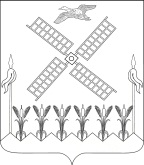 АДМИНИСТРАЦИЯКОПАНСКОГО СЕЛЬСКОГО ПОСЕЛЕНИЯ ЕЙСКОГО РАЙОНАП О С Т А Н О В Л Е Н И Ест-ца  КопанскаяО внесении изменений в постановление администрации Копанского сельского поселения Ейского района от 12 декабря 2017 года № 175 «Об утверждении реестра муниципальных услуг и функций»	В целях реализации пункта 6 статьи 11 Федерального закона от 27 июля 2010 года № 210-ФЗ «Об организации предоставления государственных и муниципальных услуг», в соответствии со статьей 60 Устава Копанского сельского поселения Ейского района п о с т а н о в л я ю:Внести изменения в постановление администрации Копанскогосельского поселения Ейского района от 12 декабря 2017 года № 175 «Об утверждении реестра муниципальных услуг и функций» изложив приложение № 2 к постановлению в новой редакции (прилагается).Признать утратившим силу постановление администрацииКопанского сельского поселения Ейского района от 12 декабря 2017 года № 175 «Об утверждении реестра муниципальных услуг и функций».Общему отделу администрации Копанского сельского поселенияЕйского района (Данильченко) разместить настоящее постановление на официальном сайте Копанского сельского поселения Ейского района в сети Интернет.Постановление вступает в силу со дня его подписания.Глава Копанского сельского поселения Ейского района                                                                             И.Н.Диденко 																ПРИЛОЖЕНИЕ № 2УТВЕРЖДЕНПостановлением администрации Копанского сельского поселения Ейского района от «_____»________2023 г.РЕЕСТРмуниципальных услуг и функций Начальник общего отдела                                                                                                           В.В.Данильченкоот01.02.2023                                                                     №9№ п/пНаименование муниципальной услуги, функцииНормативный правовой акт, утверждающий административный регламент предоставления муниципальной услугиНаименование органа, предоставляющего муниципальную услугу, функцию1.Выдача разрешений на вступление в брак лицам, достигшим возраста шестнадцати лет»Постановление администрации Копанского сельского поселения № 8 от 24.01.2023 г. «Об утверждении административного регламента по предоставлению муниципальной услуги «Выдача разрешений на вступление в брак лицам, достигшим возраста шестнадцати лет»Общий отдел администрации Копанского сельского поселения Ейского района2Выдача выписок из похозяйственной книгиПостановление администрации Копанского сельского поселения № 6 от 24.01.2023 г. «Об утверждении Административного регламента по предоставлению муниципальной услуги «Выдача выписок из похозяйственной книги»Общий отдел администрации Копанского сельского поселения Ейского района3Предоставление копии правовых актов администрации муниципального образования Постановление администрации Копанского сельского поселения № 7 от 24.01.2023 г. Об утверждении Административного регламента по предоставлению муниципальной услуги «Предоставление копийправовых актов администрации Копанского сельского поселения Ейского района»Общий отдел администрации Копанского сельского поселения Ейского района4Присвоение , изменение и аннулирование адресовПостановление от 02 августа 2021 года № 73 « Об утверждении административного регламента администрации  Копанского  сельского поселения Ейского района  по предоставлению муниципальной услуги «Присвоение, изменение и аннулирование адресов» Общий отдел администрации Копанского сельского поселения Ейского района5Выдача порубочного билета на территории муниципального образования Постановление от 22 ноября  2018 года № 147 «Об утверждении административного регламента  предоставления администрацией Копанского  сельского поселения Ейского района муниципальной услуги «Выдача порубочного билета на территории муниципального образованияОбщий отдел администрации Копанского сельского поселения Ейского района